Група_______ Прізвище та ім’я ______________________________ Дата _________ЕКСПЕРИМЕНТАЛЬНА РОБОТА № 4Тема. Вимірювання індуктивності котушки.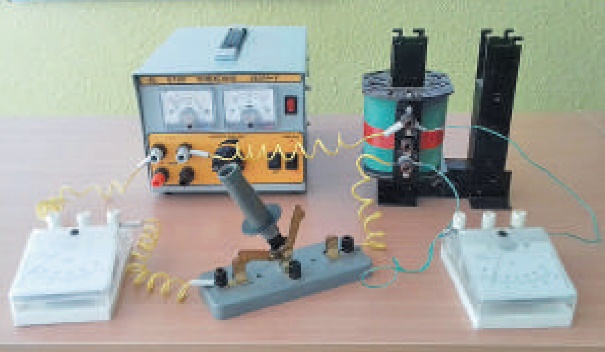 Мета: експериментально визначити індуктивність котушки; переконатися на досліді, що індуктивність котушки суттєво залежіть від наявності осердя. Обладнання: регульоване низьковольтне джерело змінної напруги, вольтметр і міліамперметр змінного струму, мультиметр, котушка з осердям, ключ, з'єднувальні проводи.Хід роботиПідготовка до експериментуІз формули для визначення повного опору  кола змінного струму, яке містить котушку , отримайте формулу для визначення індуктивності  котушки.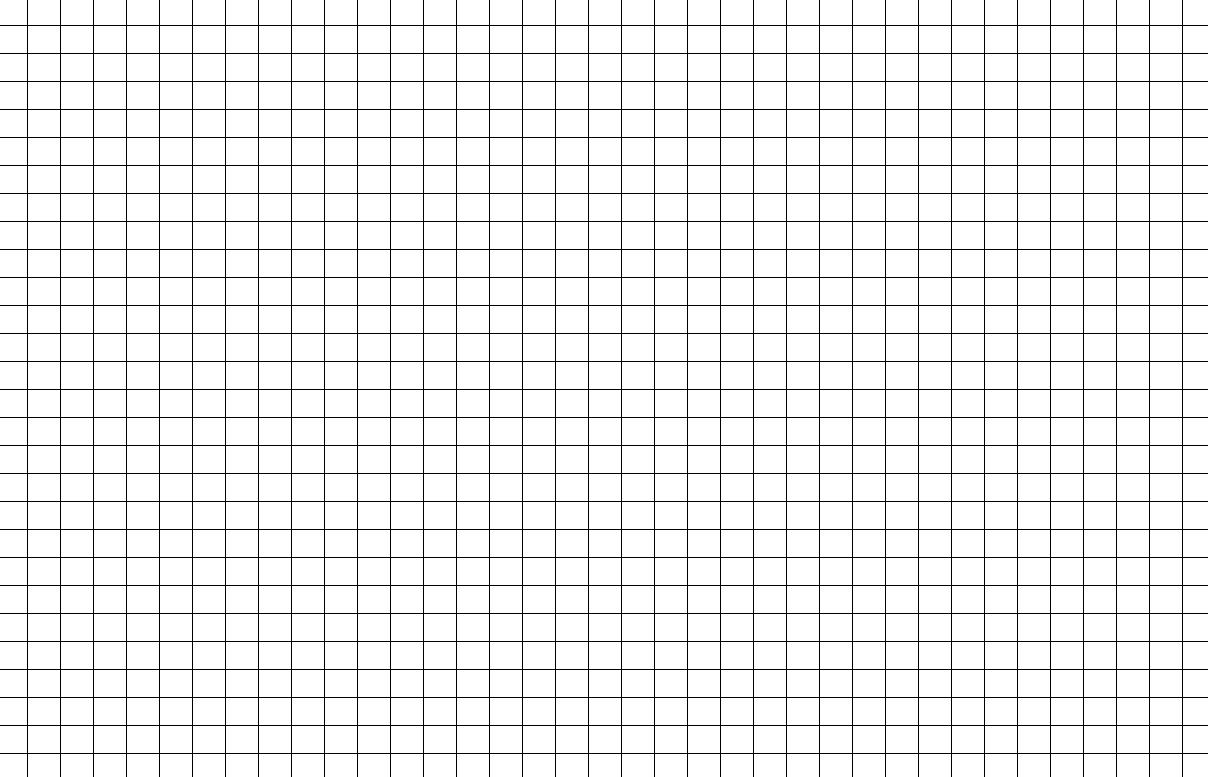 ЕкспериментСуворо дотримуйтесь інструкції з безпеки.Результати вимірювань і обчислень відразу заносьте до таблиць.1. Перемкніть тумблер мультиметра на вимірювання опору  і виміряйте активний опір котушки.2. Складіть електричне коло за поданою на рисунку схемою.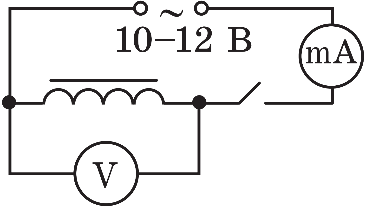 3. Вимкніть ключ і приєднайте коло до джерела змінної напруги.4. Увімкніть джерело змінної напруги, установіть регулятор на нульову позначку, замкніть ключ.5. Поступово збільшуючи напругу, виміряйте силу змінного струму за чотирьох значень напруги.6. Розімкніть коло, вийміть із котушки осердя і повторіть дії, описані в пунктах 4, 5, для котушки без осердя.Опрацювання результатів експериментуДії, описані нижче, виконайте для котушки з осердям і для котушки без осердя.1. Побудуйте графік  – залежності діючої напруги від діючої сили струму.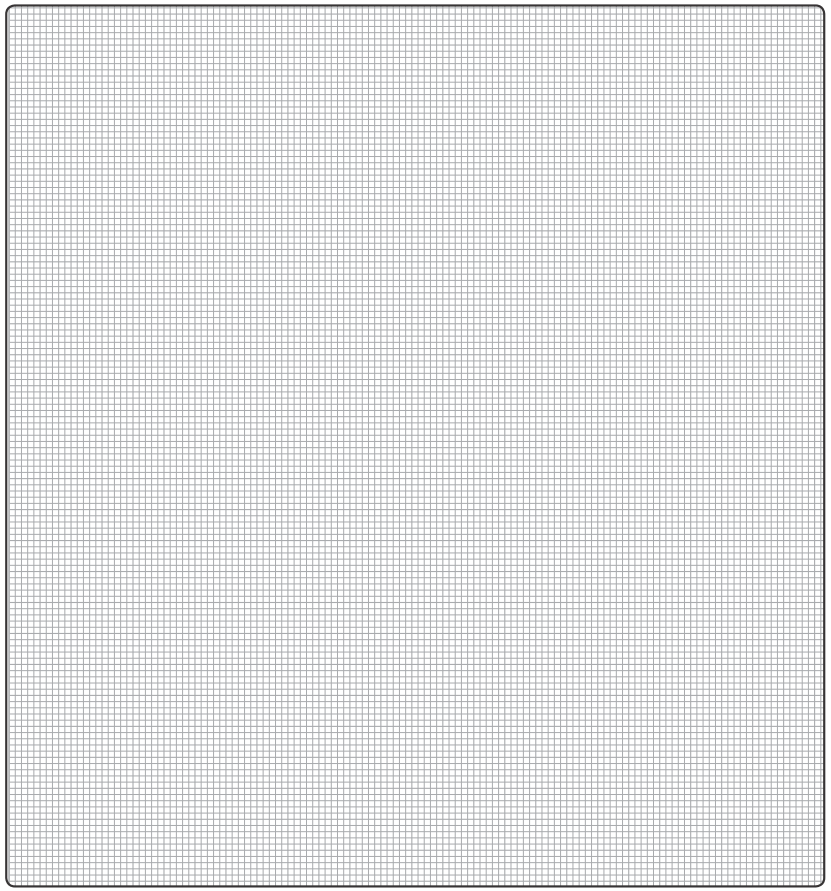 2. За графіком  визначте середнє значення повного опору ділянки:  де  і  –  значення сили струму і напруги для довільно обраної точки графіка (див. Додаток 2).3. Обчисліть середнє значення індуктивності котушки (якщо , то активним опором котушки можна знехтувати, тоді  де  – частота зміни напруги в мережі).Аналіз експерименту та його результатівПроаналізуйте експеримент і його результати. За результатами експерименту сформулюйте і запишіть висновок, у якому зазначте: 1) яку фізичну величину ви вимірювали; 2) результати вимірювань; 3) чи залежить індуктивність котушки від поданої напруги; від наявності осердя; 4) причини похибки.Висновок__________________________________________________________________________________________________________________________________________________________________________________________________________________________________________________________________________________________________________________________________________________________________________________________________________________________________________________________________________________________________________Творче завданняПродумайте і запишіть плани проведення експериментів щодо доведення залежності індуктивності котушки від кількості витків в її обмотці; від форми осердя. За можливості проведіть експерименти.КотушкаАктивний опірНапруга, Напруга, Напруга, Напруга, Сила струму, Сила струму, Сила струму, Сила струму, Середній повний опірІндукти-тивність котушкиКотушкаАктивний опірСередній повний опірІндукти-тивність котушкиз осердямбез осердя